Postanowienia ogólnePrzedmiotem wojewódzkiego konkursu pod tytułem „EKO jest lepsze!” jest przygotowanie pracy plastycznej na temat rolnictwa ekologicznego, produktów ekologicznych i promowania zdrowego stylu życia. Celem konkursu jest zwiększanie świadomości dzieci przedszkolnych i ich rodzin na temat produktów z ekologicznych źródeł, ich wartości odżywczych i certyfikatów jakości oraz produkcji przyjaznej środowisku. Forma konkursu rozwija kreatywność i wrażliwość na ochronę środowiska. Organizator konkursu: Wojewódzka Stacja Sanitarno-Epidemiologiczna w Poznaniu, Oddział Higieny Dzieci, Młodzieży i Promocji Zdrowia przy współpracy powiatowych stacji sanitarno-epidemiologicznych województwa wielkopolskiego.Partner: Kuratorium Oświaty w Poznaniu.Zasięg i warunki uczestnictwa w konkursieKonkurs skierowany jest do dzieci przedszkolnych realizujących program „Skąd się biorą produkty ekologiczne?” w województwie wielkopolskim.Autorem pracy musi być grupa przedszkolna.Konkurs realizowany w  dwóch  grupach wiekowych.   Udział w konkursie jest dobrowolny.Ramy czasowe konkursuEtap przedszkolny: 2.04.2024 r. - 10.05.2024 r.Etap powiatowy: 13.05.2024 r. - 24.05.2024 r.Etap wojewódzki: 27.05.2024 r. - 28.06.2024 r.Posiedzenie wojewódzkiej komisji konkursowej odbędzie się do 14.06.2024 r.Ogłoszenie wyników i prezentacja prac laureatów na profilu Facebook oraz stronie internetowej WSSE w Poznaniu nastąpi 17.06.2024 r.Nagrody rzeczowe zostaną dostarczone do placówek przez pracowników PIS lub przesłane pocztą na adres przedszkola do 28.06.2024 r.Zadanie dla uczestników konkursu 1. Zadanie konkursowe polega na przygotowaniu przez:dzieci w wieku 3 - 4 lata pracy plastycznej przedstawiającej ekologiczną hodowlę zwierząt (np. zagrodę dla zwierząt, pasiekę lub staw rybny i inne),dzieci w wieku 5 - 6 lat pracy plastycznej przedstawiającej ekologiczne gospodarstwo (np. domostwo i budynki gospodarcze, zagrody, sady i inne).Pracę należy wykonać w technice kolażu z różnych materiałów naturalnych (np. trawy, patyczki, nasiona itp.) lub recyklingowych (np. tkaniny, fotografie, kolorowe papiery, drobne przedmioty, ilustracje gazetowe itp.).Format pracy A3 lub większy w zależności od możliwości autorów. Pracę konkursową w wersji ostatecznej należy sfotografować (od 3 do 8 zdjęć z różnych perspektyw) i zapisać w formacie graficznym JPG lub PMG.Prace zgłoszone w ramach konkursu nie mogą stanowić reklamy produktów lub ich producentów, zawierać nazw i logotypów firm.Źródłem rzetelnych informacji na temat ekologicznych produktów jest broszura „Skąd się biorą produkty ekologiczne?” do pobrania pod adresem:https://www.gov.pl/attachment/fe33ae8e-57e1-41f7-a5f5-d952cdf54828oraz film animowany:https://www.gov.pl/web/gis/skad-sie-biora-produkty-ekologiczne--nowy-ogolnopolski-program-edukacyjny-dla-przedszkoliPrzebieg konkursu i sposób nagradzaniaKonkurs składa się z trzech etapów:etap przedszkolny – osobą odpowiedzialną jest opiekun grupy przedszkolnej. Komisja przedszkolna wybiera jedną najlepszą pracę w każdej grupie wiekowej. Opiekun grupy wysyła odpowiednio opisane zdjęcia prac oraz załącznik nr 2 pocztą elektroniczną do PSSE w Ostrowie Wielkopolskim na adres: sekretariat.psse.ostrowwlkp@sanepid.gov.pl do 10.05.2024 r. Oryginały zgód rodziców na udział w konkursie (załączniki nr 1) należy dostarczyć osobiście lub przesłać pocztą tradycyjną do PSSE w Ostrowie Wielkopolskim na adres Powiatowa Stacja Sanitarno-Epidemiologiczna w Ostrowie Wielkopolskim ul. Plac Stefana Rowińskiego 3, 63-400 Ostrów Wielkopolski .Prace konkursowe zostają w placówce – nie należy ich przesyłać do organizatora. Etap odbywa się bez nagród rzeczowych fundowanych przez organizatora.etap powiatowy - osobą odpowiedzialną jest pracownik oświaty zdrowotnej i promocji zdrowia PSSE w Ostrowie Wielkopolskim. Spośród nadesłanych zdjęć prac powiatowa komisja konkursowa wybiera jedną najlepszą pracę w każdej grupie wiekowej, którą następnie przesyła wraz z załącznikiem nr 3 na adres mailowy organizatora do 24.05.2024 r. Fundatorami nagród są powiatowe stacje sanitarno-epidemiologiczne województwa wielkopolskiego i ich partnerzy.etap wojewódzki - spośród prac nadesłanych wojewódzka komisja konkursowa wybiera I, II 
i III miejsce w każdej grupie wiekowej. Fundatorami nagród są: Wojewódzka Stacja Sanitarno-Epidemiologiczna w Poznaniu oraz Kuratorium Oświaty w Poznaniu.rodzaj nagród - nagrody rzeczowe.Zasady oceny oraz skład komisji konkursowejZasady oceny:zgodność z regulaminem,pomysłowość i kreatywność w sposobie interpretacji tematu, poprawność merytoryczna,zaangażowanie i wkład pracy dzieci.Skład komisji konkursowej:w skład komisji konkursowej wchodzą minimum 3 osoby,komisja konkursowa powoływana jest przez osoby odpowiedzialne za przeprowadzenie konkursu na poszczególnych etapach.Prawo autorskie i inne prawaUczestnicy nieodpłatnie przenoszą na Organizatora autorskie prawa majątkowe do pracy konkursowej, a także prawa zależne, w tym prawo do opracowania pracy konkursowej poprzez jej adaptację lub przerobienie, połączenie go z innym pracami, a Organizator konkursu oświadcza, iż przyjmuje autorskie prawa majątkowe do pracy konkursowej.Autorskie prawa majątkowe do pracy konkursowej wraz z prawami zależnymi, przechodzą na Organizatora w momencie przekazania pracy konkursowej i dają Organizatorowi prawo do nieograniczonego w czasie wykorzystania i rozporządzania pracą konkursową, w tym zezwolenie na rozporządzenie i korzystanie z opracowania pracy konkursowej w kraju i za granicą bez ponoszenia przez Organizatora dodatkowych opłat. Organizator nabywa autorskie prawa majątkowe i zależne na następujących polach eksploatacji:wytwarzanie nieograniczonej liczby egzemplarzy pracy konkursowej z zastosowaniem technik poligraficznych, reprograficznych, informatycznych, fotograficznych, cyfrowych, na nośnikach optoelektrycznych, zapisu magnetycznego, audiowizualnych lub multimedialnych;wprowadzanie do obrotu oryginałów lub egzemplarzy pracy konkursowej, najem lub użyczenie oryginału albo egzemplarzy, na których utrwalono pracę konkursową bez ograniczeń przedmiotowych, terytorialnych i czasowych, bez względu na przeznaczenie;wprowadzenie do pamięci komputera i systemów operacyjnych; rozpowszechnianie w sieciach informatycznych lub teleinformatycznych, w tym w Internecie (m.in. na portalach społecznościowych typu Facebook, YouTube) w taki sposób, aby dostęp do pracy konkursowej przez osoby trzecie był możliwy w wybranym przez nie miejscu i czasie;publiczne wykonanie, wystawienie, wyświetlenie, odtworzenie, nadawanie;wykorzystywanie w celach informacyjnych, promocji i reklamy.Postanowienia końcowePrzekazanie pracy konkursowej jest równoznaczne z przyjęciem warunków konkursu przez  autorów. Niniejszy regulamin jest jedynym dokumentem określającym zasady konkursu. W sytuacjach nieobjętych regulaminem oraz w sytuacjach spornych rozstrzyga Organizator. Uczestnicy, którzy naruszą regulamin konkursu, jak również obowiązujące w Polsce przepisy prawa powszechnego oraz ogólnie przyjęte normy społeczne i obyczajowe, zostaną wykluczeni z konkursu. Organizator:zastrzega sobie możliwość zmian w regulaminie, zastrzega sobie prawo do unieważnienia konkursu, zastrzega sobie prawo do innego, niż wskazanego wyżej, podziału nagród 
i wyróżnień,zastrzega sobie prawo do odrzucenia pracy naruszającej postanowienia niniejszego regulaminu,zastrzega sobie prawo do wykorzystania prac konkursowych w działaniach promocyjnych, opublikowania ich w całości lub we fragmentach w wydawnictwach okolicznościowych, materiałach prasowych, Internecie, sprawozdaniach z programu „Skąd się biorą produkty ekologiczne?” lub w inny sposób zgodnie ze zgodą udzieloną przez uczestnika (załącznik
nr 1 do regulaminu),nie zwraca kosztów poniesionych w związku z uczestnictwem w konkursie,nie ponosi odpowiedzialności za podanie nieprawdziwych danych przez uczestników konkursu.Udział w konkursie jest równoznaczny z wyrażeniem zgody przez osoby biorące w nim udział na przetwarzanie przez organizatora ich danych na potrzeby konkursu, w szczególności na podanie imion i nazwisk, zgodnie z rozporządzeniem Parlamentu Europejskiego i Rady (UE) 2016/679 z dnia 27 kwietnia 2016 r. w sprawie ochrony osób fizycznych w związku 
z przetwarzaniem danych osobowych i w sprawie swobodnego przepływu takich danych oraz uchylenia dyrektywy 95/46/WE (Dz. U. UE. L 2016 Nr 119, str. 1).Integralną częścią regulaminu jest:załącznik nr 1 - Zgoda przedstawiciela ustawowego niepełnoletniego uczestnika konkursu na udział w konkursie (F/IT/PT/PZ/01/02/02 z 08.02.2019 r.),załącznik nr 2 - Karta zgłoszenia laureatów etapu przedszkolnego konkursu „EKO jest lepsze!”,załącznik nr 3 - Karta zgłoszenia laureatów etapu powiatowego konkursu „EKO jest lepsze!”.    PROGRAM „Skąd się biorą produkty ekologiczne?”    PROGRAM „Skąd się biorą produkty ekologiczne?”    PROGRAM „Skąd się biorą produkty ekologiczne?”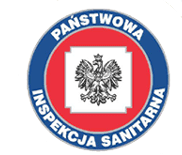 REGULAMINwojewódzkiego konkursu 
pod tytułem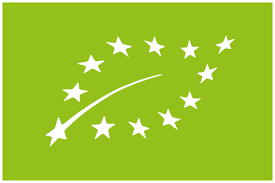  „EKO jest lepsze!”Poznań  2024 r.